szerződés egyedi azonosítója: OE-RH     /2024pályázati azonosító: …………………………..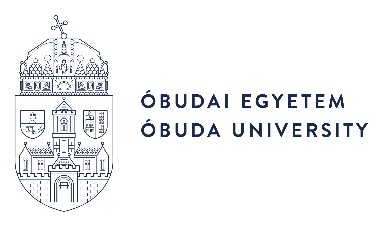 Egyetemi Kutatói Ösztöndíj Program 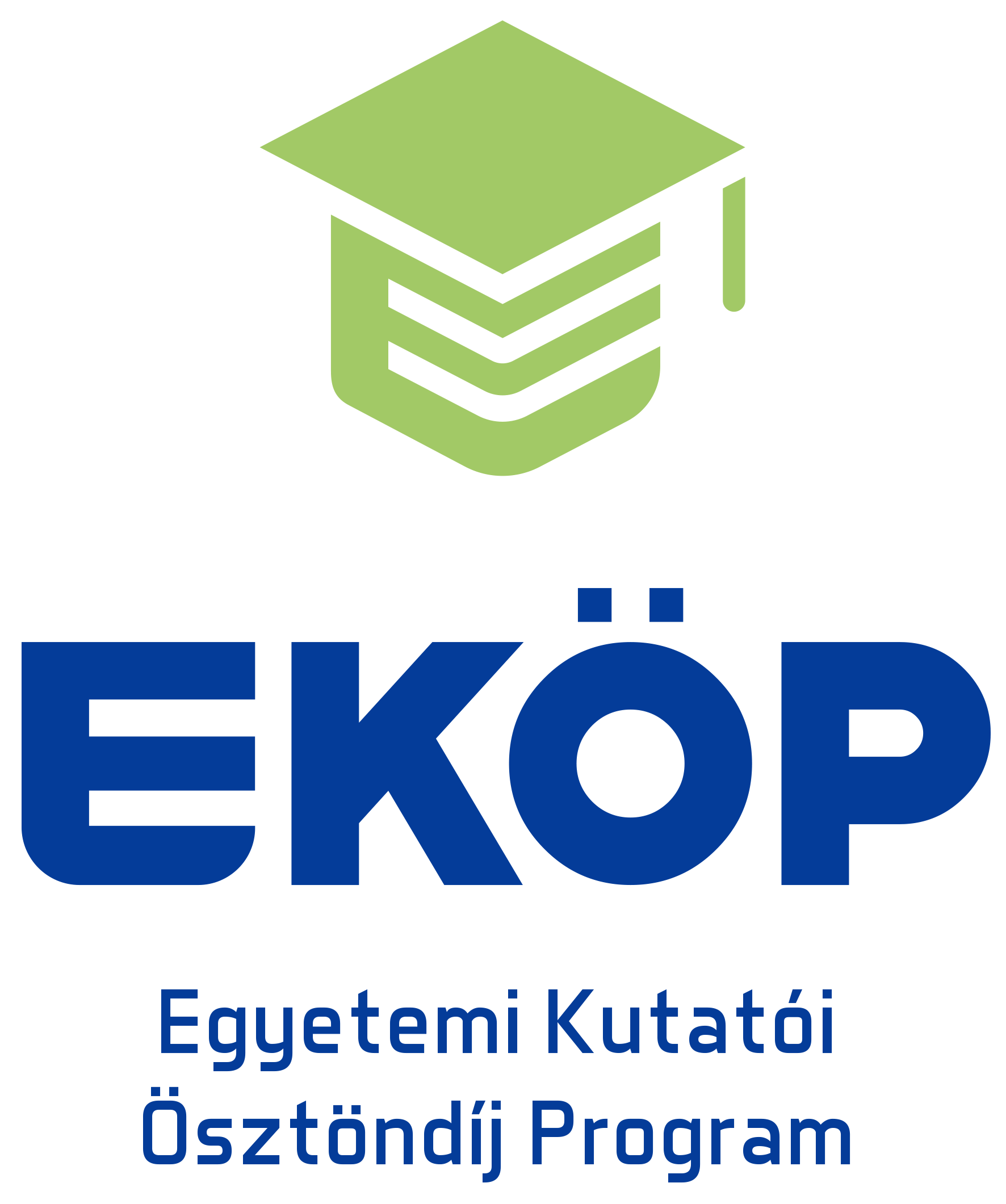 Egyetemi Kutatói Ösztöndíj keretÖSZTÖNDÍJSZERZŐDÉS2024/2025. tanévamely létrejött egyrészrőlaz Óbudai Egyetem felsőoktatási intézményszékhely: 1034 Budapest, Bécsi út 96/Bképviseli: Prof. Dr. Kovács Levente rektoradószám: 19308760-2-41,intézményi azonosító: FI 12904	mint fogadó felsőoktatási intézmény (a továbbiakban: Egyetem)másrészről név: ………………..születési név: ……………..…………….szül. hely, idő: ……………………………anyja születéskori neve: ……………………………lakóhely: ……………………………tartózkodási hely: ……………………………adóazonosító jel: ……………………………TAJ szám: ……………………………számlavezető bank neve: ……………………………számlaszáma: ……………………………állampolgárság: ……………………………e-mail cím: ……………………………mint Ösztöndíjas (a továbbiakban: Ösztöndíjas)- a továbbiakban együtt: szerződő felek - között az alulírott napon és helyen, az alábbi feltételek mellett:I. Előzmények1. A nemzeti felsőoktatási kiválóságról szóló 24/2013. (II. 5.) Korm. rendelet 9. §-a alapján a Kormány nemzeti felsőoktatási kiválóság ösztöndíjat alapított Egyetemi Kutatói Ösztöndíj Program (a továbbiakban: EKÖP) néven. Előbbiek szerint a Kulturális és Innovációs Minisztérium a Nemzeti Kutatási, Fejlesztési és Innovációs Alapból (a továbbiakban: NKFI Alap), a Nemzeti Kutatási, Fejlesztési és Innovációs Hivatal (a továbbiakban: NKFI Hivatal) útján, a nemzeti felsőoktatási kiválóságról szóló 24/2013. (II. 5.) Korm. rendelet alapján támogatást biztosít a(z) Óbudai Egyetem számára az EKÖP kialakítása és működtetése céljából. Az Egyetem által ennek részeként az EKÖP alapkeretből (2024-2.1.1-EKÖP) a 2024/2025. tanévre 2024. június ….. napján meghirdetett Egyetemi Kutatói Ösztöndíj pályázati kiírásra (a továbbiakban: Pályázati Kiírás) az Ösztöndíjas által benyújtott ……………… azonosítószámú pályázatot (a továbbiakban: Pályázat) az Egyetem 2024. ……….. napján kelt döntésével ösztöndíj támogatásban részesítette.2. Szerződő felek jelen szerződésben használt fogalmakat a Pályázati Kiírásban rögzített fogalomként, annak értelmezésében használják.II. A szerződés tárgya és célja 1. A Pályázati Kiírás keretében támogatott kutatás címe:Kutatás címe: ………………………………………….Tudományterület, tudományág megnevezése:……………………………………….Az Ösztöndíjast fogadó doktori iskola:……………………………..Témavezető: ……………………………………… 2. Az Ösztöndíjas vállalja, hogy az ösztöndíj folyósításának időtartama alatt a Pályázatában ismertetett- II.1. pontban rögzített - témakörben tudományos kutatómunkát folytat a témavezetővel együttműködve, a mellékelt kutatási terv (a továbbiakban: Kutatási terv) szerint. 3. Az Egyetem kijelenti, hogy az Ösztöndíjas által benyújtott Pályázatot az Egyetem a Pályázati Kiírás szabályainak megfelelően formai és tartalmi szempontból elbírálta. Az Egyetem a Pályázat alapján vissza nem térítendő havi ösztöndíjat folyósít az Ösztöndíjas számára a Kutatási terv megvalósításának támogatására.4. Az Egyetem vállalja, hogy az Ösztöndíjas számára a Kutatási tervben foglalt program megvalósításához szükséges szakmai és tárgyi feltételeket biztosítja az ösztöndíjas időszak teljes időtartama alatt, beleértve a Kutatási terv megvalósítását támogató témavezető biztosítását is. A témavezető esetleges díjazásával járó költségeket az Egyetem viseli. III. Az ösztöndíjas jogviszony időtartama, a szerződés hatálya1. Az ösztöndíjas jogviszony kezdete: 2024. 09. 01.Az Ösztöndíjas jelen szerződés aláírásával kijelenti, hogy a szerződésben foglaltak teljesítését, az ösztöndíjas jogviszony keretében támogatott kutatási tevékenységet 2024. 09. 01. napjától megkezdte.2. Az ösztöndíjas jogviszony időtartama 10/12 hónap:10 hónap (2024. szeptember 1. – 2025. június 30.)12 hónap (2024. szeptember 1. – 2025. augusztus 31.)3. Amennyiben az Egyetemen a tavaszi szemeszter 2025. június 30. előtt befejeződik, úgy az ösztöndíjas jogviszony zárónapja a tavaszi szemeszter utolsó napja, vagyis ebben az esetben a teljes június havi ösztöndíj összegére jogosult az Ösztöndíjas.4. Abban az esetben, ha az Ösztöndíjas a tavaszi szemeszterben júniusban, a június 30-át megelőző napon szerzi meg abszolutóriumát, úgy az ösztöndíjas jogviszonya abszolutóriuma megszerzésének napján véget ér, ebben az esetben ugyanakkor a teljes június havi ösztöndíj összegére jogosult.IV. Az ösztöndíjra vonatkozó szabályok1. Az ösztöndíj forrása: Az EKÖP ösztöndíjprogram fedezetét a Nemzeti Kutatási, Fejlesztési és Innovációs Alap (a továbbiakban: NKFI Alap) biztosítja.2. Az ösztöndíjas jogviszony keretében az Egyetem által biztosított ösztöndíj havi összege:Az ösztöndíj összege a Kormányrendelet alapján havonta legalább nettó 125.000 Ft/hó/fő, legfeljebb 250.000 Ft/hó/fő. Az ösztöndíjak mértéke:Alapképzésben: 125.000 Ft/hóMesterképzésben: 150.000 Ft/hóDoktori képzésben: 200.000 Ft/hóFiatal oktató/kutató kategóriában: 250.000 Ft/hó.3. Az ösztöndíj folyósításának feltétele, hogy az Ösztöndíjas a Pályázati Kiírásban foglaltaknak megfelelően az Egyetemmel alap/mester/doktori képzésen bármely munkarendben aktív hallgatói jogviszonnyal rendelkezik, vagy az Egyetem valamely szervezeti egységében oktatási és/vagy kutatási tevékenységet végez az ösztöndíjas jogviszony ideje alatt.4. Az Egyetem az ösztöndíjszerződés hatályba lépését és az ösztöndíj fedezetét szolgáló, a Nemzeti Kutatási, Fejlesztési és Innovációs Alapból biztosított forrás rendelkezésre bocsátását követően utalja az Ösztöndíjas részére az ösztöndíj összegét az alábbiak szerint:Az alap/mester/doktori hallgatói/oktatói-kutatói jogviszonnyal rendelkezők esetén az első félévre számított 5 (öt) havi ösztöndíj összegét egy összegben, legkésőbb 202….. ………-ig, a második félévre számított 5, illetve 7 (öt, illetve hét) havi ösztöndíj összegét a második félévi beiratkozásokat követően egy összegben, legkésőbb 202... ……..-ig. 5. Az Ösztöndíjas tudomásul veszi, hogy a személyi jövedelemadóról szóló 1995. évi CXVII. törvény 1. számú melléklet 4.12.1. c) alpontja, 4.12.2., 4.12.3. pontja szerint az Egyetem által részére folyósított ösztöndíj adómentes bevétel. V. A szerződés teljesítésének szabályai1. Az Ösztöndíjas vállalja, hogy az ösztöndíjas jogviszony fennállása alatt a szerződés tárgyával összefüggésben általa készített és megjelentetett publikáción vagy dokumentumona) az alábbi (https://nkfih.gov.hu oldalról letölthető) logókat és szövegrészt feltünteti: „A Kulturális és Innovációs Minisztérium 2024-2.1.1 kódszámú Egyetemi Kutatói Ösztöndíj Programjának a Nemzeti Kutatási, Fejlesztési és Innovációs Alapból finanszírozott szakmai támogatásával készült.”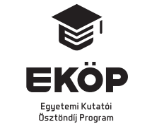 Idegen nyelvű publikáción, vagy dokumentumon:„Supported by the 2024-2.1.1 University Research Scholarship Program of the Ministry for Culture and Innovation from the source of the National Research, Development and Innovation Fund.”  b) amennyiben a logók megjelenítésére a publikáció jellege nem ad lehetőséget, az alábbi szövegrészt feltünteti:„A Kulturális és	 Innovációs Minisztérium 2024-2.1.1 kódszámú Egyetemi Kutatói Ösztöndíj Programjának a Nemzeti Kutatási, Fejlesztési és Innovációs Alapból finanszírozott szakmai támogatásával készült.”Idegen nyelvű publikáción, vagy dokumentumon:„Supported by the 2024-2.1.1 University Research Scholarship Program of the Ministry for Culture and Innovation from the source of the National Research, Development and Innovation Fund.”2. Az Ösztöndíjas jelen szerződés aláírásával kijelenti, hogya. a Kutatási tervben vállaltakat teljesíti (Pályázati Kiírásban meghatározott kötelező vállalások, szabadon választott vállalások);b. a jogosulatlanul igénybe vett ösztöndíj összegét visszafizeti;c. amennyiben a jelen szerződés létrejöttét követően az Ösztöndíjas bármely adatában vagy a jelen szerződés teljesítésével kapcsolatos lényeges körülményében (beleértve a Pályázati Kiírásban rögzített kizáró okokat is) változás következik be, azt haladéktalanul, de legkésőbb a tudomására jutástól számított 8 napon belül köteles az Egyetemnek írásban bejelenteni;d. az ösztöndíjra jogosító, a jelen szerződés IV. 3. pontjában részletezettek szerinti aktív, az Egyetemmel fennálló hallgatói jogviszonyát az ösztöndíjas jogviszonya időtartama alatt folyamatosan fenntartja.3. A Beszámolás rendszere:3.1. Az Ösztöndíjas köteles az ösztöndíjszerződésben rögzített ösztöndíjas időszak utolsó napjától számított 30 napon belül részletes, a Pályázati Kiírásban közölt kötelező vállalások és a vállalt kutatási tervben rögzített feladatok végrehajtásáról szakmai záró beszámolót benyújtani az Egyetem részére. A szakmai záró beszámolók minősítését az Egyetem legkésőbb 2025. október 31. napjáig végzi el.3.2. A beszámoló esedékességéről az Egyetem értesítést küld az Ösztöndíjasnak.3.3. Az Ösztöndíjas tudomásul veszi, hogy a pályázati dokumentációban feltüntetett adatai alapján az Egyetem statisztikai célú adatszolgáltatást nyújt a Támogató Kulturális és Innovációs Minisztérium, valamint a kezelői feladatokat ellátó Nemzeti Kutatási, Fejlesztési és Innovációs Hivatal, valamint azok statisztikai rendszere számára.3.4. Az Ösztöndíjas tudomásul veszi, hogy a szakmai záró beszámolót az Egyetem megbízásából eljáró szakértő pontozással értékeli és teszi meg minősítési javaslatát. A szakmai záró beszámoló minősítését (nem megfelelő, megfelelő, kiváló) az Egyetem végzi.Az Ösztöndíjas tudomásul veszi, hogy a nem megfelelő minősítés esetén az Egyetem dönthet az ösztöndíj visszavonásáról, valamint a korábbi kifizetések kapcsán jogosulatlanul igénybe vett ösztöndíjat állapíthat meg. Jogosulatlanul igénybe vett ösztöndíj esetén a visszafizetési kötelezettség az ösztöndíjas számára a jogosulatlanul folyósított ösztöndíj összegére terjed ki. Ez esetben az ösztöndíjas jogviszony a fogadó felsőoktatási intézmény ösztöndíj visszavonásáról szóló írásbeli döntésének Ösztöndíjas általi kézhezvétele napján szűnik meg.A szakmai záró beszámoló elfogadásáról az Egyetem dönt. Az Egyetem szakmai záró beszámoló elfogadása kapcsán hozott döntése ellen, valamint a szakmai záró beszámoló minősítésével összefüggésben kifogás benyújtásának nincs helye.3.5. Az Egyetem írásban értesíti az Ösztöndíjast a szakmai záró beszámolójának minősítéséről. 4. A szerződő felek a jelen szerződés teljesítése során kötelesek kölcsönösen együttműködni egymással, a szerződés teljesítését befolyásoló körülményekről kötelesek haladéktalanul tájékoztatni egymást.VI. Kapcsolattartás1. Az Egyetem az Ösztöndíjszerződés teljesítésével összefüggésben a személyes, illetve elektronikus úton történő kapcsolattartásra az alábbi személy(eke)t jelöli::Név: Sárpátki PaulaBeosztás: ÓE pályázati szakértő, EKÖP koordinátorTelefonszám: +36 30 083 5729E-mail: sarpatki.paula@uni-obuda.huHelyettesítő munkatárs: Mihályi Laura pályázati ügyintéző (e-mail: mihalyi.laura@uni-obuda.hu; tel: + 36 1 666 5772Az Egyetem a kapcsolattartó(ka)t hivatalos honlapján is közzéteszi.2. Egyebekben a szerződő felek megküldött értesítéseire, felszólításaira (a továbbiakban: értesítés), továbbá az egymás irányába történő nyilatkozataik megtételére rendelkezésre álló határidők számítására az alábbiak irányadók:A postai úton történő kézbesítés esetén az értesítést hivatalos iratként kell feladni és kézbesíteni. Ha a postai úton történő kézbesítés azért hiúsul meg, mert a címzett vagy meghatalmazottja úgy nyilatkozik, hogy a küldeményt nem veszi át, az értesítést a kézbesítés megkísérlésének napján kézbesítettnek kell tekinteni. Ha a küldemény a postai kézbesítés második megkísérlését követően is „nem kereste” jelzéssel érkezik vissza, akkor a kézbesítési vélelem ebben az esetben – az ellenkező bizonyításáig - a postai kézbesítés második megkísérlésének napját követő ötödik munkanapon áll be.A határidőbe nem számít bele a közlés, kézbesítés napja.A hónapokban vagy években megállapított határidő azon a napon jár le, amely számánál fogva megfelel a kezdőnapnak, ha pedig ez a nap a lejárat hónapjában hiányzik, a hónap utolsó napján. A postai úton küldött nyilatkozat esetén a postára adás, elektronikus úton előterjesztett nyilatkozat esetén az elküldés napját kell a nyilatkozat megtételének napjaként tekinteni. Az ezzel kapcsolatos válasz megtételére rendelkezésre álló határidő ilyen esetben a postai úton küldött nyilatkozat esetén azon a napon kezdődik, amely napon azt a részére kézbesítettnek kell tekinteni. Elektronikus úton előterjesztett nyilatkozat esetén a válaszra rendelkezésre álló határidő a következő munkanapon kezdődik.A határidő elmulasztása vagy a késedelem jogkövetkezményei a határidő utolsó napjának elteltével állnak be. A határidőt kétség esetén megtartottnak kell tekinteni.VII. Szerződés megszűnése, megszüntetése, szerződésszegés1. A szerződő felek rendes felmondással nem élhetnek, tekintettel a Program kiemelt jellegére és a köztük fennálló tartós jogviszonyra.2. Az Egyetem jogosult a szerződéstől egyoldalú írásbeli nyilatkozattal, azonnali hatállyal elállni, illetve a szerződést azonnali hatállyal felmondani és az ösztöndíjat teljes mértékben vagy részlegesen visszakövetelni, ha az alábbiakban foglalt feltételek közül legalább egy bekövetkezik:a. az Ösztöndíjas a jelen szerződésben, illetve a Pályázati Kiírásban előírt kötelezettségeinek neki felróható okból nem, vagy nem megfelelően tesz eleget;b. az Ösztöndíjas a szakmai záró beszámolójának az Egyetem által megjelölt határidőn belüli benyújtását az Egyetem benyújtásra irányuló értesítése ellenére – neki felróható okból – elmulasztja, illetve az Egyetem a szakmai záró beszámoló pótlására vagy a szakmai záró beszámoló egyéb módon történő korrekciójára határidőt szab és az Ösztöndíjas a hiánypótlási felhívás teljesítésének neki felróható okból nem tesz eleget, vagy az Ösztöndíjas záró szakmai beszámolóját az Egyetem „nem megfelelő” értékeléssel minősíti;c. az Ösztöndíjassal szemben az ösztöndíjas időszak alatt a Pályázati Kiírásban foglalt kizáró okok valamelyike bekövetkezik.A VII. 2. pont a-c. alpontokban meghatározott esetekben az Egyetem az ok bekövetkezésének tudomására jutásától számított 15 napon belül a felmondó, illetve elálló jognyilatkozatban rendelkezik az ösztöndíj visszavonásáról, illetve az esetleges fizetési kötelezettségről.3. Amennyiben a VII. 2. pontban foglaltak alapján az Egyetem fizetési kötelezettséget állapít meg, a már kifizetett ösztöndíj visszafizetésére az Egyetem 60 napos fizetési határidővel írásban felszólítja az Ösztöndíjast.4. Az ösztöndíjas jogviszony megszűnik továbbá az alábbi esetekben:a. az Ösztöndíjas az ösztöndíjáról lemond;b. az Ösztöndíjas az ösztöndíjas jogviszonya alapjául szolgáló hallgatói/oktatói, kutatói munkavégzésre irányuló jogviszonya/oktatói, kutatói munkavégzésre irányuló egyéb jogviszonya/megszűnik; c. az Ösztöndíjas az ösztöndíjas időszak alatt felsőoktatási intézményt, kart vagy szakot vált.5. Amennyiben az Ösztöndíjas lemond az ösztöndíjáról, haladéktalanul írásban kell értesítenie az Egyetemet. A lemondás bejelentése hónapjának első napjától az ösztöndíjas ösztöndíjra nem jogosult, részére az ösztöndíj nem folyósítható, ha mégis megtörtént a kifizetése, úgy köteles az ösztöndíjas a jogosulatlanul igénybe vett ösztöndíjat külön felszólítás nélkül visszautalni az Egyetemnek a lemondástól számított 30 napon belül. A lemondás bejelentése napjától számított 30 napon belül az ösztöndíjasnak szakmai záró beszámolót kell benyújtania az Egyetemnek, amelyet az szakértők felkérésével értékel. Amennyiben a beszámolót az Ösztöndíjas nem nyújtja be vagy a beszámolót és a lemondás okát az Egyetem nem fogadja el, javaslatot tehet az ösztöndíjas három évre történő kizárására. Az Egyetem megállapíthat továbbá az ösztöndíj korábbi kifizetései kapcsán jogosulatlanul igénybe vett támogatást. Jogosulatlanul igénybe vett támogatás esetén a visszafizetési kötelezettség az ösztöndíjas által jogosulatlanul igénybe vett támogatás összegére terjed ki. A jogosulatlanul kifizetésre kerülő ösztöndíjat az Egyetem visszaköveteli az ösztöndíjastól.6. Amennyiben az ösztöndíjas időszak alatt az Ösztöndíjas ösztöndíjas jogviszonya alapjául szolgáló hallgatói/oktatói, kutatói munkavégzésre irányuló jogviszonya/oktatói, kutatói munkavégzésre irányuló egyéb jogviszonya/ jogviszonya (a továbbiakban: alapjogviszony) megszűnik, az Ösztöndíjas az alapjogviszonya megszűnése hónapjának első napjától ösztöndíjra nem jogosult. A jogosulatlanul kifizetésre került ösztöndíj összegét az Ösztöndíjas külön felszólítás nélkül köteles visszafizetni az Egyetem részére az alapjogviszonya megszűnését követő 60 napon belül. Az Ösztöndíjas köteles az ösztöndíjas jogviszony megszűnése napjától számított 30 napon belül a kutatás megvalósításáról szakmai záró beszámolót benyújtani az Egyetem részére, melyet az Egyetem szakértők felkérésével értékel. 7. Amennyiben az ösztöndíjas időszak alatt az Ösztöndíjas felsőoktatási intézményt, kart vagy szakot vált, az ösztöndíjas jogviszony megszűnik az intézmény, kar vagy szakváltásról szóló intézményi döntés jogerőre emelkedésének napjától, amely időponttól ösztöndíjra nem jogosult. A jogosulatlanul kifizetésre került ösztöndíj összegét az Ösztöndíjas külön felszólítás nélkül köteles visszafizetni az Egyetem részére az intézmény, kar vagy szakváltásról szóló intézményi döntés jogerőre emelkedésének napját követő 60 napon belül. Az Ösztöndíjas köteles az ösztöndíjas jogviszonya megszűnése napjától számított 30 napon belül a kutatás megvalósításáról szakmai záró beszámolót benyújtani az Egyetem részére, melyet az Egyetem szakértők felkérésével értékel.8. Szüneteltetés: Amennyiben tartós betegség, várandósság, gyermek születése, hosszabb külföldi tartózkodás, egyéb méltányolható ok a benyújtott pályázat eredeti formában történő végrehajtását akadályozza, vagy az ösztöndíjasnak a hallgatói jogviszonya szünetel (passzív félév), de szándékában áll a kutatást folytatnia, lehetősége van az ösztöndíjas jogviszony alatt legalább 2 - legfeljebb 5 hónap időtartamra (törthónap nem lehetséges) szüneteltetni az ösztöndíjas jogviszonyát. Az ösztöndíjas jogviszony szüneteltetése iránti kérelmet és annak mellékleteként a módosított kutatási tervet a szüneteltetés okát alátámasztó dokumentumok csatolásával a rektorhoz kell benyújtani, melyről az Egyetem – szükség esetén szakértők bevonásával – dönt. Amennyiben az ösztöndíjas az ösztöndíjas jogviszonyát szünetelteti, a szüneteltetés idejére ösztöndíjra nem jogosult. Amennyiben a szüneteltetés időtartamára vonatkozóan megtörtént az ösztöndíj kifizetése, úgy köteles az ösztöndíjas azt külön felszólítás nélkül 30 napon belül visszautalni az Egyetemnek. Az ösztöndíjas jogviszony szüneteltetésének időtartama nem hosszabbítja meg az ösztöndíjas jogviszony időtartamát.9. Amennyiben a Kutatási tervben foglalt tevékenység megvalósítása az Ösztöndíjasnak fel nem róható okból hiúsul meg, vagy tartós akadályba ütközik, a bejelentési kötelezettség V.2. pont c) alpont szerinti írásbeli teljesítése mellett az Ösztöndíjasnak az igénybe nem vett ösztöndíjról le kell mondania vagy a VII. 8. pont szerint kérheti az ösztöndíj szüneteltetését vagy a jelen szerződés módosítását. A szüneteltetésre vagy szerződésmódosításra irányuló írásbeli kérelmet a meghiúsulás, tartós akadályba ütközés tényétől vagy a tudomásszerzéstől számított 15 napon belül kell az Ösztöndíjasnak az Egyetem felé benyújtania. A kérelemről az Egyetem dönt. 10. Az Ösztöndíjas tudomásul veszi, hogy amennyiben a jelen szerződés alapján fizetési kötelezettsége keletkezik és annak a jelen szerződésben meghatározott vagy az Egyetem által megadott határidőben nem tesz eleget, a Polgári Törvénykönyvről szóló 2013. évi V. törvény alapján késedelmi kamat fizetésére köteles.11. Az Egyetem döntése ellen fellebbezésnek, kifogásnak, jogorvoslatnak helye nincs, az Egyetem kizár minden kártérítési igényt fentiekkel kapcsolatban.VIII. Szerződésmódosítás1. A jelen szerződés bármilyen módosítása kizárólag írásban érvényes. Nem minősül a szerződés módosításának az, ha bármelyik fél nem él a szerződésben biztosított valamely jogával, vagy jogait a másik félre nézve kedvezőbb módon gyakorolja. Az ilyen egyoldalú engedményekre a másik fél nem hivatkozhat.2. Nem minősül a szerződés módosításának a kapcsolattartók személyében történt változás. 3. A szerződő felek jelen szerződés aláírásával egyidejűleg elfogadják az Egyetem egyoldalú jognyilatkozatba foglalt szerződésmódosítását, amennyiben alkalmazandó jogszabály vagy jogszabályban meghatározott szervek kötelező rendelkezése folytán kerül rá sor és az Ösztöndíjas számára többletjogosítványokat biztosít, vagy az Ösztöndíjas számára nem állapít meg többletkötelezettséget. IX. Záró rendelkezések1. A szerződő felek visszavonhatatlanul elfogadják, hogy a Pályázatot, a Pályázati Kiírást és mellékleteit tekintik alkalmazandónak, és ezek a mellékletek akkor is jelen szerződés mindenkori, elválaszthatatlan mellékletét képezik, ha jelen szerződéshez nem kerültek fizikai értelemben csatolásra. Eltérés esetén a jelen szerződésben foglaltak az irányadók.2. Az Ösztöndíjas tudomásul veszi, hogy jelen szerződésben meghatározott adatait, illetve jelen szerződéssel összefüggő valamennyi információt, illetve személyes adatot az Egyetem az információs önrendelkezési jogról és az információszabadságról szóló 2011. évi CXII. törvény előírásainak és a vonatkozó belső szabályzataiban foglaltaknak megfelelően kezelheti, azt jogszabályban meghatározott szervezeteknek a program monitorozásában résztvevő, valamint jogszabály, illetve a jelen szerződés szerinti külső ellenőrzési szervek részére átadhatja. A kezelt adatok köre minden olyan adatra kiterjed, amelyet az Ösztöndíjas a pályázati dokumentációban, a jelen szerződésben az Egyetem rendelkezésére bocsát, illetve mindazokra az adatokra, amelyeket Ösztöndíjas a jelen szerződés hatálya alatt az Egyetem számára megküld.3. A szerződő felek tudomásul veszik, hogy a jogszabályban arra feljogosított szervek, valamint a Kulturális és Innovációs Minisztérium, továbbá a Nemzeti Kutatási, Fejlesztési és Innovációs Hivatal ellenőrizhetik a Program megvalósítását az Egyetemnél. 4. A szerződő felek a jelen szerződésből eredő esetleges jogvitáikat elsősorban tárgyalásos úton kötelesek rendezni. 5. A jelen szerződésben nem vagy nem kellő részletességgel szabályozott kérdések tekintetében az Ösztöndíjas Pályázatára vonatkozó dokumentumok (így különösen a Pályázati Kiírás és mellékletei), valamint a magyar jog szabályai – elsősorban a Polgári Törvénykönyvről szóló 2013. évi V. törvény rendelkezései az irányadók.6. Az Egyetem képviselője a jelen szerződés aláírásával egyidejűleg ellenőrzi és az Ösztöndíjszerződés valamennyi eredeti példányának aláírásával tanúsítja, hogy meggyőződött az Ösztöndíjas személyazonosságáról. 7. Jelen szerződés a szerződő felek közül az utolsóként aláíró Fél aláírásának a napján lép hatályba.A szerződő felek a jelen, 8 (nyolc) számozott oldalból álló szerződést elolvasták, megértették, és mint akaratukkal mindenben megegyezőt, jóváhagyólag írják alá. A szerződés 3 (három) db eredeti egymással teljes egészében megegyező példányban készült, amelyekből 1 (egy) példány az Ösztöndíjas részére kerül megküldésre, 2 (két) példány az Egyetemnél marad.Melléklet:Kutatási terv Budapest, 2024. …………….…………………………………………………Fehér BotondPénzügyi ellenjegyzőGazdasági főigazgatóBudapest, 2024. …………...…………………………………………………dr. Holové Zsolt GyörgyJogi ellenjegyzőRektori hivatalvezető helyettes…………………………………………………………………Ösztöndíjas………………………………………………………Prof. Dr. Kovács LeventeÓbudai EgyetemrektorKészült: 3 példányban